Over the Garden Wall Blu-Ray example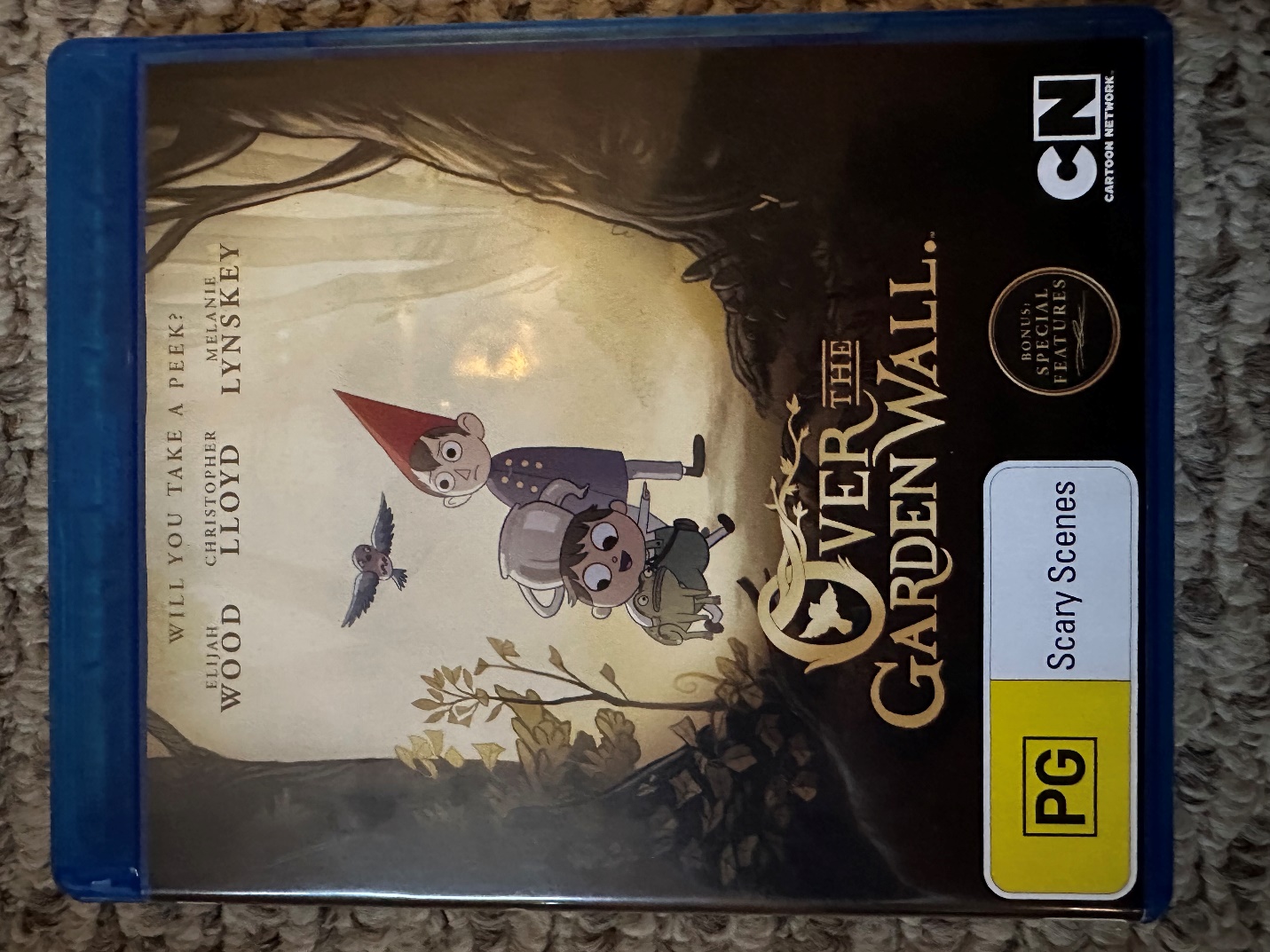 Container Front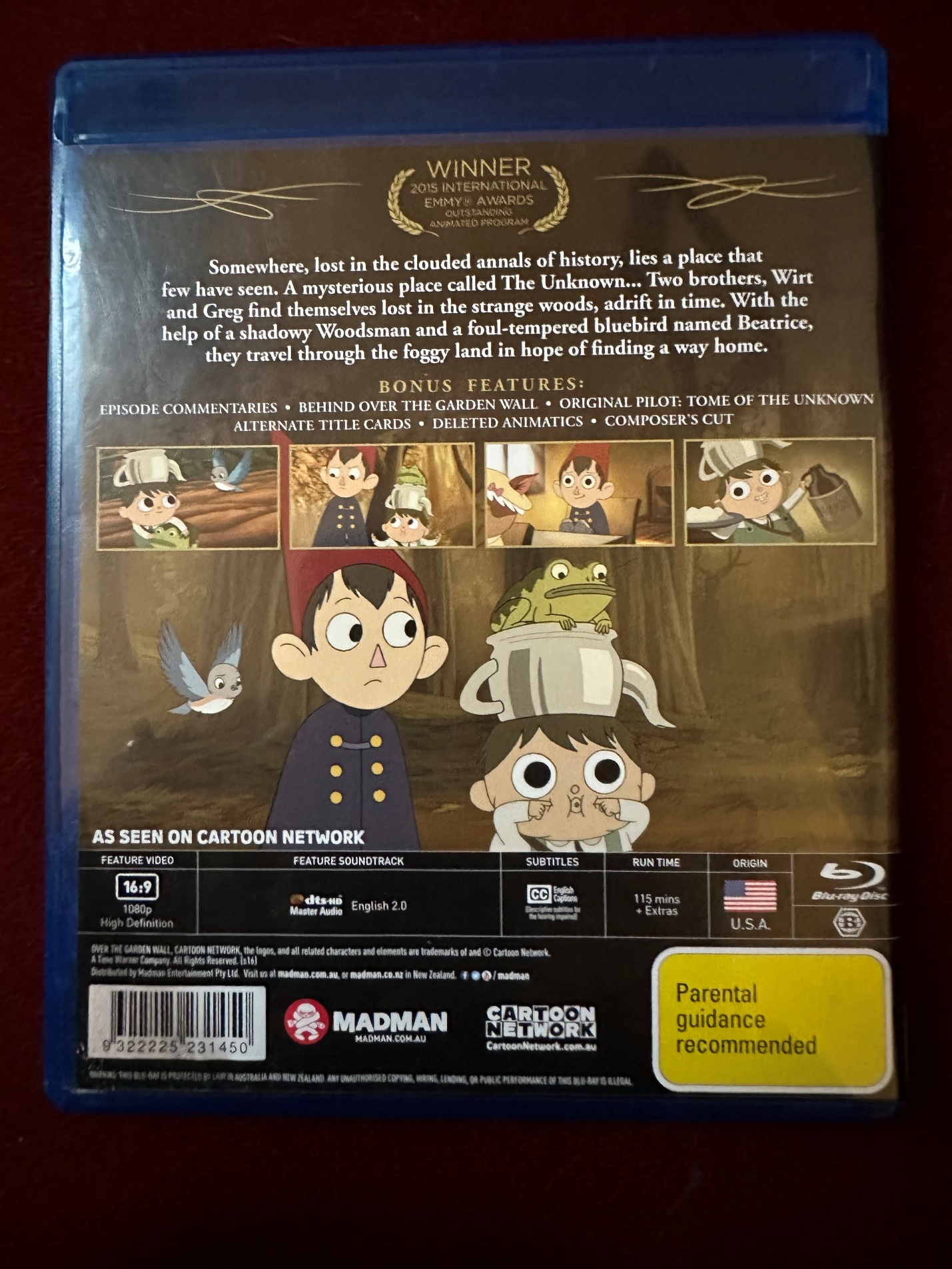 Container back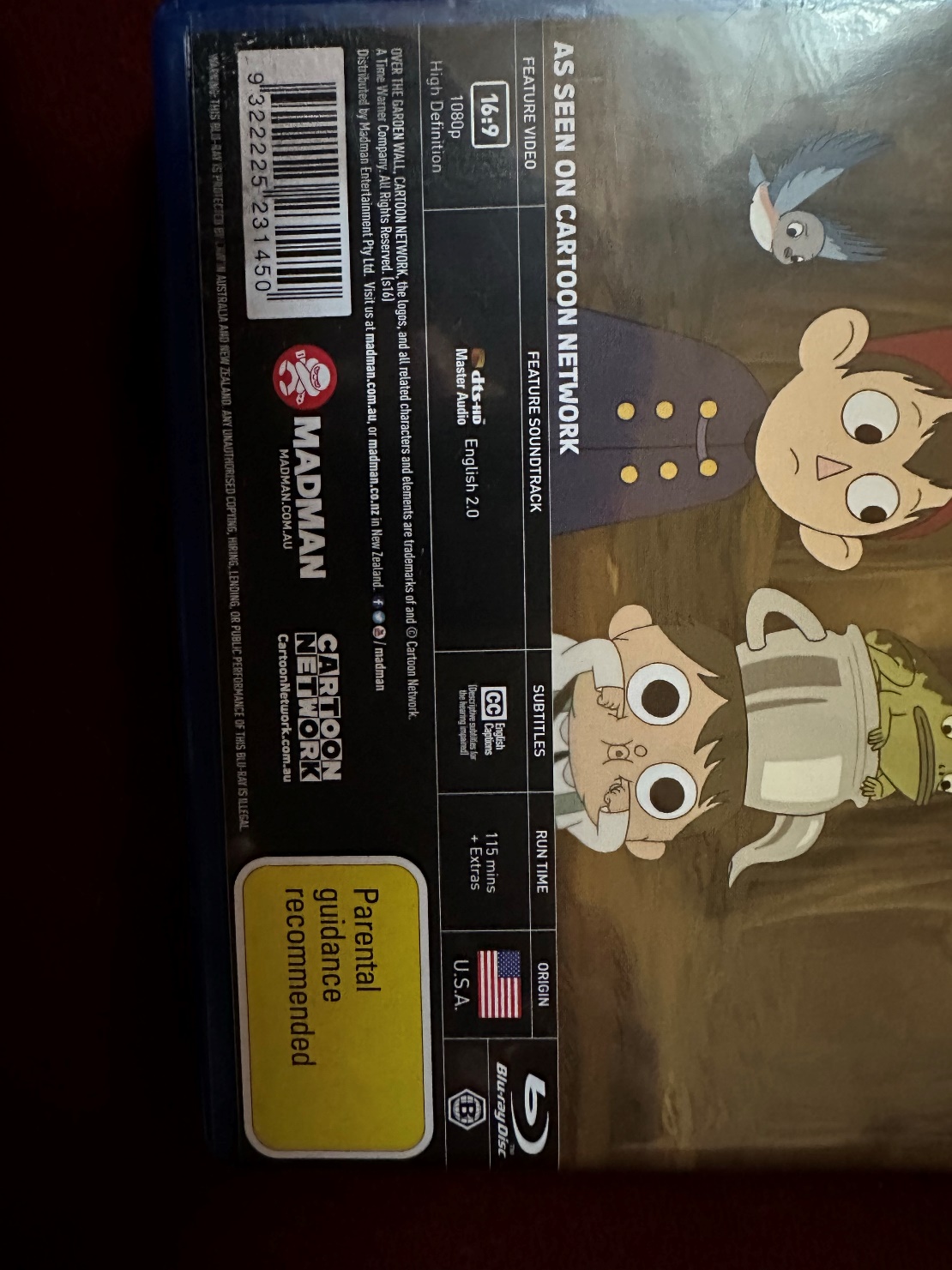 Container back close-up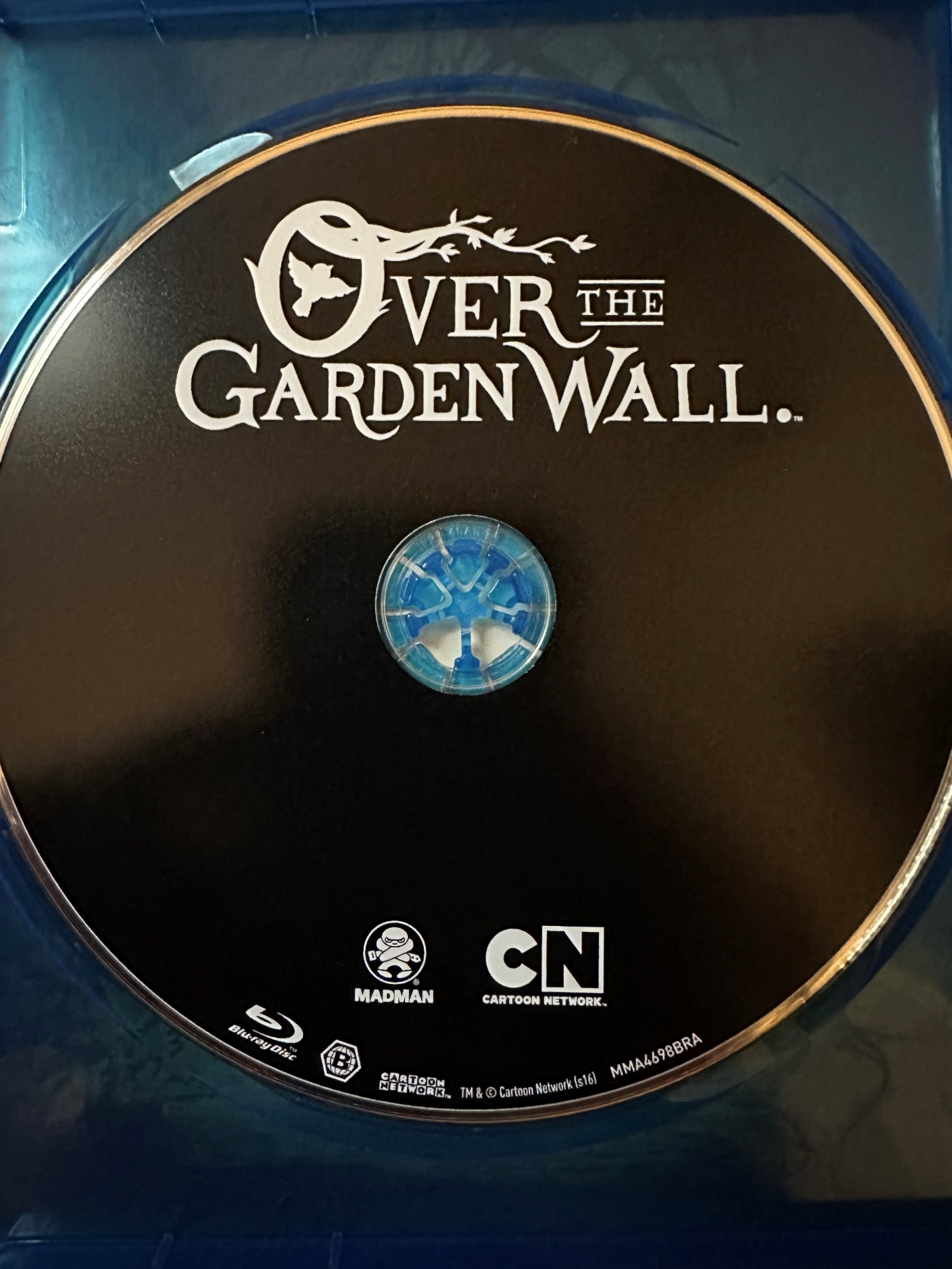 Disc labelContents list (From container insert):The Old Grist MillHard Times at the Huskin’ BeeSchooltown FolliesSongs of the Dark LanternMad LoveLullaby in FroglandThe Ringing of the BellBabes in the WoodInto the UnknownThe UnknownListing from eBay for this same item:Over the Garden Wall Blu Ray 2014 RARE OOP Cartoon Network Madman REGION FREE | eBayThis has similar pictures, but it might be easier to zoom